МИНИСТЕРСТВО НА ЗЕМЕДЕЛИЕТО И ХРАНИТЕ – СОФИЯ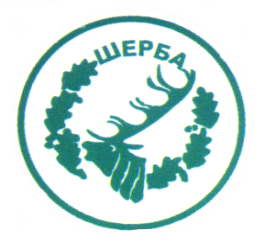 „СЕВЕРОИЗТОЧНО ДЪРЖАВНО ПРЕДПРИЯТИЕ” ДПТП:  ДЪРЖАВНО ЛОВНО СТОПАНСТВО „ШЕРБА”9100, с. Горен чифлик, ул. „Шерба” 7, Варненска област ”Адрес за кореспонденция: с. Старо Оряхово, ул. „Дунав“ № 8,                                                  Тел.  05141/2358,  Е-mail: dls.sherba@dpshumen.bg	..........................................................................................................................     Изх. № 179     Дата 30.01.2017 год.       Информация по чл. 22б, ал.2, т.9 от ЗОП За датите и основанието за освобождаване или задържане на гаранциите за участие на участниците в процедура за възлагане на обществена поръчка, с предмет: „Доставка, осъществена чрез покупка на автомобилни гуми, за нуждите на ТП ДЛС Шерба  за 2016 година»ЗАМ.ДИРЕКТОРТП ДЛС „ШЕРБА“:   /п/ печат                            /инж. Р.Радев/Упълномощен да проведе процедуратаСъс Заповед № 266/08.12.2015 г. на директора наТП ДЛС „Шерба“№участникДата на която е върната гаранцията за изпълненеСтатус на гаранцията за изпълнениеОснование за освобождаване на гаранцията за изпълнение1„Диана“ ООД20.01.2017 г.освободенаЧл.63, ал.1  от ЗОП